Automotive Engines Theory and Servicing 10th EditionChapter 14 – Engine Oil and FiltersLesson PlanCHAPTER SUMMARY: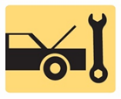 1. Purpose and Function of Engine Oil, Engine Oil Additives, Properties of Oil, and SAE Rating2. API Rating, ILSAC Oil Rating, European Rating System, Synthetic Oil, and High Mileage Oils3. Vehicle-Specific Specifications, Oil Brand Compatibility, Oil Filters, and Oil Change _____________________________________________________________________________________OBJECTIVES: 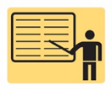 1. Explain the purpose of engine oil and engine oil additives.2. Discuss the properties of engine oil.3. Discuss SAE rating, API rating, ILSAC oil rating, and European oil rating system.4. Discuss synthetic oil and high mileage oils.5. Discuss vehicle-specific specifications and brand compatibility of oil.6. Discuss the purpose and function of oil filters.7. Describe the oil change procedure._____________________________________________________________________________________RESOURCES: (All resources may be found at jameshalderman.com)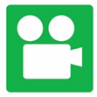 1. Task Sheet: Engine Oil and Filter Information2. Task Sheet: Engine Oil Change3. Chapter PowerPoint 4. Crossword Puzzle and Word Search (A1)5. Videos: (A1) Engine Repair6. Animations: (A1) Engine Repair_____________________________________________________________________________________ACTIVITIES: 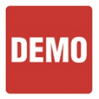 1. Task Sheet: Engine Oil and Filter Information2. Task Sheet: Engine Oil Change_____________________________________________________________________________________ASSIGNMENTS: 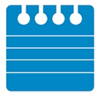 1. Chapter crossword and word search puzzles from the website.2. Complete end of chapter quiz from the textbook. 3. Complete multiple choice and short answer quizzes downloaded from the website._____________________________________________________________________________________CLASS DISCUSSION: 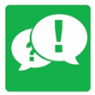 1. Review and group discussion chapter Frequently Asked Questions and Tech Tips sections. 2. Review and group discussion of the five (5) chapter Review Questions._____________________________________________________________________________________NOTES AND EVALUATION: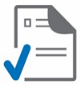 _____________________________________________________________________________________